Wniosek o przyjęcie dziecka do Szkoły Podstawowej w Reptowie zamieszkałego poza obwodem szkoły na rok szkolny 2023/2024Zgłoszenie do klasy ………………………………*oznaczone pola wymagane** adres email jest wykorzystywany do przesłania nowego hasła w przypadku zagubienia oraz poinformowania o wynikach kwalifikacji. Nadawca informacji przesłanej pocztą internetową nie gwarantuje jej skutecznego dostarczenia do skrzynki pocztowej adresata.KRYTERIA  PRZYJĘĆ(przy spełnionych kryteriach proszę postawić znak „x”)Dokumenty potwierdzające kryterium:Dokumentacja szkolnaDokumentacja szkolnaZaświadczenie z zakładu pracyPrawomocny wyrok sądu rodzinnego orzekający rozwód lub separację lub akt zgonu oraz oświadczenie o samotnym wychowywaniu dziecka oraz niewychowywaniu żadnego dziecka wspólnie z jego rodzicem. Uwagi. Należy załączyć dokumenty potwierdzające spełnienie określonego kryterium. W przypadku nieprzedłożenia w/w dokumentów potwierdzających spełnienie kryteriów przyjmuje się, że dziecko nie spełnia danego kryterium.Oświadczam, że:Jestem świadomy\a odpowiedzialności karnej za złożenie fałszywego oświadczenia 
i oświadczam, że dane przedłożone w niniejszym wniosku są zgodne ze stanem faktycznym oraz zobowiązuję się do niezwłocznego powiadomienia dyrektora szkoły o zmianie danych w nim zawartych.………………………………………………………………                                    ……………………………………………………………….podpis matki lub opiekunki prawnej                                                                                            podpis ojca lub opiekuna prawnego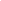 Specyfikacja załączników do wniosku: Do wniosku dołączono łącznie .........  załączników Oświadczam, że:Jestem świadomy\a odpowiedzialności karnej za złożenie fałszywego oświadczenia
i oświadczam, że dane przedłożone w niniejszym wniosku są zgodne ze stanem faktycznym oraz zobowiązuję się do niezwłocznego powiadomienia dyrektora szkoły o zmianie danych w nim zawartych.Reptowo, dnia ............................                                                ...........................................................                   (czytelny podpis rodzica/opiekuna)Deklaracja rodzica/opiekuna prawnego:Na podstawie art. 81 ust. 1 z dnia 4 lutego 1994 r. (Dz. U. z 2006r., nr. 90, poz. 631 z późn. zm.) 
o prawie autorskim i prawach pokrewnych;  na podstawie art. 6 ust. 1 lit. a)  Ogólnego Rozporządzenia 
o Ochronie Danych (Dz.Urz. UE L 119/1) oświadczam, iż wyrażam zgodę / nie wyrażam zgodę*na przetwarzanie danych osobowych w postaci wizerunku mojego dziecka oraz na nieodpłatne, wielokrotne rozpowszechnianie wizerunku wraz z imieniem i nazwiskiem mojego dziecka poprzez publikację zdjęć, materiału wideo z wycieczek, imprez szkolnych, konkursów, zajęć w celu promocji i informacji o wydarzeniu edukacyjnym na potrzeby Szkoły za pośrednictwem: Strony internetowej Szkoły, portali społecznościowych, szkolnej galerii zdjęć oraz w galeriach instytucji  i placówek współpracujących ze szkołą. Jednocześnie oświadczam, że zdjęcia i materiały wideo te nie naruszają moich dóbr osobistych. Wizerunek może być użyty do różnego rodzaju form elektronicznego przetwarzania obrazu, kadrowania i kompozycji, bez obowiązku akceptacji produktu końcowego, lecz nie w formach obraźliwych lub ogólnie uznanych za nieetyczne. Zrzekam się niniejszym wszelkich roszczeń (istniejących i przyszłych), w tym również o wynagrodzenie z tytułu wykorzystania wizerunku na potrzeby jak w oświadczeniu.Oświadczam, że zapoznałem się z poniższą klauzulą informacyjną:	Zgodnie z art. 13 ogólnego rozporządzenia o ochronie danych osobowych z dnia 27 kwietnia 2016 r.  (Dz. Urz. UE L 2016,Nr 119/1, dalej RODO), informujemy że:Administratorem Pani / Pana danych osobowych oraz danych dziecka / podopiecznego jest Szkoła Podstawowa w Reptowie Dane osobowe przetwarzane są na podstawie przepisów prawa (Ustawa z dnia 14 grudnia 2016 r. - Prawo oświatowe - Dz.U. 2017 poz. 59 ze zm.; Ustawa z dnia 7 września 1991 r. o systemie oświaty - Dz.U. 2017 poz. 2198 ze zm.; Ustawa z dnia 15 kwietnia 2011 r. o systemie informacji oświatowej - Dz.U. 2017 poz. 2159 ze zm.); na podstawie art. 6 ust. 1 pkt c (przetwarzanie jest niezbędne do wypełnienia obowiązku prawnego ciążącego na administratorze) RODO. Dane osobowe w postaci wizerunku przetwarzane będą w realizacji celu promocji wydarzeń edukacyjnych oraz promocji szkoły - na podstawie art. 6 ust. 1 lit. a) (zgoda) RODO.Odbiorcami danych osobowych są upoważnieni pracownicy Administratora oraz podmioty które nam pomagają w realizacji celu z którymi Administrator podpisał umowę powierzenia. Dane osobowe będą przetwarzane przez okres niezbędny do realizacji wynikających z Ustawy z dnia 14 lipca 1983 r. o narodowym zasobie archiwalnym i archiwach (Dz.U. 2018 poz. 217 ze zm.) celów archiwizacji. Dane przetwarzane na podstawie zgody będą przetwarzane do momentu wycofania zgody.Posiada Pani / Pan prawo do żądania od administratora dostępu do danych osobowych, ich sprostowania, usunięcia lub ograniczenia przetwarzania, w przypadkach określonych w przepisach RODO.Przysługuje Pani / Panu prawo do cofnięcia zgody w dowolnym momencie bez wpływu na zgodność 
z prawem przetwarzania, którego dokonano na podstawie zgody przed jej cofnięciem.Ma Pani / Pan prawo wniesienia skargi do Prezesa Urzędu Ochrony Danych Osobowych, ul. Stawki 2, 
00-193 Warszawa, w związku z przetwarzaniem danych osobowych przez administratora, o ile naruszone zostaną przepisy dot. ochrony danych osobowych.Są Państwo zobowiązani do podania danych osobowych wymaganych w przepisach prawa, a konsekwencją ich niepodania będzie brak możliwości edukacji Państwa dziecka / podopiecznego w Szkole Podstawowej w Reptowie. Przetwarzanie wizerunku zależy od dobrowolnej zgody rodziców, opiekunów prawnych. Brak zgody w tym zakresie będzie skutkował pominięciem informacji dotyczących Pani / Pana dziecka / podopiecznego w podawanych informacjach o sukcesach oraz wydarzeniach, w których brało ono udział.………………………………………………………………………………………………….                                                     podpis rodzica/prawnego opiekuna ucznia* niepotrzebne skreślićData złożenia wniosku:Sposób dostarczenia wniosku:                                      DANE OSOBOWE DZIECKADANE OSOBOWE DZIECKADANE OSOBOWE DZIECKADANE OSOBOWE DZIECKADANE OSOBOWE DZIECKADANE OSOBOWE DZIECKADANE OSOBOWE DZIECKADANE OSOBOWE DZIECKADANE OSOBOWE DZIECKADANE OSOBOWE DZIECKADANE OSOBOWE DZIECKADANE OSOBOWE DZIECKADANE OSOBOWE DZIECKADANE OSOBOWE DZIECKADANE OSOBOWE DZIECKADANE OSOBOWE DZIECKADANE OSOBOWE DZIECKADANE OSOBOWE DZIECKADANE OSOBOWE DZIECKADANE OSOBOWE DZIECKADANE OSOBOWE DZIECKAPESELImię*Nazwisko*Data urodzenia*Data urodzenia*Data urodzenia*Data urodzenia*Data urodzenia*Miejsce urodzeniaADRES ZAMIESZKANIA DZIECKAADRES ZAMIESZKANIA DZIECKAADRES ZAMIESZKANIA DZIECKAADRES ZAMIESZKANIA DZIECKAADRES ZAMIESZKANIA DZIECKAADRES ZAMIESZKANIA DZIECKAADRES ZAMIESZKANIA DZIECKAADRES ZAMIESZKANIA DZIECKAADRES ZAMIESZKANIA DZIECKAADRES ZAMIESZKANIA DZIECKAADRES ZAMIESZKANIA DZIECKAADRES ZAMIESZKANIA DZIECKAADRES ZAMIESZKANIA DZIECKAADRES ZAMIESZKANIA DZIECKAADRES ZAMIESZKANIA DZIECKAADRES ZAMIESZKANIA DZIECKAADRES ZAMIESZKANIA DZIECKAADRES ZAMIESZKANIA DZIECKAADRES ZAMIESZKANIA DZIECKAADRES ZAMIESZKANIA DZIECKAADRES ZAMIESZKANIA DZIECKAWojewództwo*Powiat*Powiat*Powiat*Powiat*Powiat*Gmina*Miejscowość*Miejscowość*Miejscowość*Miejscowość*Miejscowość*UlicaDzielnica*Dzielnica*Dzielnica*Dzielnica*Dzielnica*Nr domu/ nr mieszkaniaKod pocztowy*Kod pocztowy*Kod pocztowy*Kod pocztowy*Kod pocztowy*ADRES ZAMELDOWANIA DZIECKAADRES ZAMELDOWANIA DZIECKAADRES ZAMELDOWANIA DZIECKAADRES ZAMELDOWANIA DZIECKAADRES ZAMELDOWANIA DZIECKAADRES ZAMELDOWANIA DZIECKAADRES ZAMELDOWANIA DZIECKAADRES ZAMELDOWANIA DZIECKAADRES ZAMELDOWANIA DZIECKAADRES ZAMELDOWANIA DZIECKAADRES ZAMELDOWANIA DZIECKAADRES ZAMELDOWANIA DZIECKAADRES ZAMELDOWANIA DZIECKAADRES ZAMELDOWANIA DZIECKAADRES ZAMELDOWANIA DZIECKAADRES ZAMELDOWANIA DZIECKAADRES ZAMELDOWANIA DZIECKAADRES ZAMELDOWANIA DZIECKAADRES ZAMELDOWANIA DZIECKAADRES ZAMELDOWANIA DZIECKAADRES ZAMELDOWANIA DZIECKAWojewództwo*Powiat*Powiat*Powiat*Powiat*Powiat*Gmina*Miejscowość*Miejscowość*Miejscowość*Miejscowość*Miejscowość*UlicaDzielnica*Dzielnica*Dzielnica*Dzielnica*Dzielnica*Nr domu/ nr mieszkaniaKod pocztowy*Kod pocztowy*Kod pocztowy*Kod pocztowy*Kod pocztowy*DODATKOWE INFORMACJE O DZIECKUDODATKOWE INFORMACJE O DZIECKUDODATKOWE INFORMACJE O DZIECKUDODATKOWE INFORMACJE O DZIECKUDODATKOWE INFORMACJE O DZIECKUDODATKOWE INFORMACJE O DZIECKUDODATKOWE INFORMACJE O DZIECKUDODATKOWE INFORMACJE O DZIECKUDODATKOWE INFORMACJE O DZIECKUDODATKOWE INFORMACJE O DZIECKUDODATKOWE INFORMACJE O DZIECKUDODATKOWE INFORMACJE O DZIECKUDODATKOWE INFORMACJE O DZIECKUDODATKOWE INFORMACJE O DZIECKUDODATKOWE INFORMACJE O DZIECKUDODATKOWE INFORMACJE O DZIECKUDODATKOWE INFORMACJE O DZIECKUDODATKOWE INFORMACJE O DZIECKUDODATKOWE INFORMACJE O DZIECKUDODATKOWE INFORMACJE O DZIECKUDODATKOWE INFORMACJE O DZIECKUDziecko posiada orzeczenie o potrzebie kształcenia specjalnego (należy zakreślić odpowiedź)Dziecko posiada orzeczenie o potrzebie kształcenia specjalnego (należy zakreślić odpowiedź)Dziecko posiada orzeczenie o potrzebie kształcenia specjalnego (należy zakreślić odpowiedź)Dziecko posiada orzeczenie o potrzebie kształcenia specjalnego (należy zakreślić odpowiedź)Dziecko posiada orzeczenie o potrzebie kształcenia specjalnego (należy zakreślić odpowiedź)Dziecko posiada orzeczenie o potrzebie kształcenia specjalnego (należy zakreślić odpowiedź)Dziecko posiada orzeczenie o potrzebie kształcenia specjalnego (należy zakreślić odpowiedź)Dziecko posiada orzeczenie o potrzebie kształcenia specjalnego (należy zakreślić odpowiedź)Dziecko posiada orzeczenie o potrzebie kształcenia specjalnego (należy zakreślić odpowiedź)Dziecko posiada orzeczenie o potrzebie kształcenia specjalnego (należy zakreślić odpowiedź)Dziecko posiada orzeczenie o potrzebie kształcenia specjalnego (należy zakreślić odpowiedź)Dziecko posiada orzeczenie o potrzebie kształcenia specjalnego (należy zakreślić odpowiedź)Dziecko posiada orzeczenie o potrzebie kształcenia specjalnego (należy zakreślić odpowiedź)Dziecko posiada orzeczenie o potrzebie kształcenia specjalnego (należy zakreślić odpowiedź)TAKTAKTAKTAKNIENIENIENr orzeczeniaNr orzeczeniaNr orzeczeniaPoradnia, która podała orzeczenie o potrzebie kształcenia specjalnegoPoradnia, która podała orzeczenie o potrzebie kształcenia specjalnegoPoradnia, która podała orzeczenie o potrzebie kształcenia specjalnegoTyp orzeczenia (rodzaj niepełnosprawności)Typ orzeczenia (rodzaj niepełnosprawności)Typ orzeczenia (rodzaj niepełnosprawności)Dodatkowe informacje o dzieckuDodatkowe informacje o dzieckuDodatkowe informacje o dzieckuWYBRANE PLACÓWKI wg preferencji rodziców(Kolejność wskazań jest istotna w procesie rekrutacji)WYBRANE PLACÓWKI wg preferencji rodziców(Kolejność wskazań jest istotna w procesie rekrutacji)WYBRANE PLACÓWKI wg preferencji rodziców(Kolejność wskazań jest istotna w procesie rekrutacji)WYBRANE PLACÓWKI wg preferencji rodziców(Kolejność wskazań jest istotna w procesie rekrutacji)WYBRANE PLACÓWKI wg preferencji rodziców(Kolejność wskazań jest istotna w procesie rekrutacji)WYBRANE PLACÓWKI wg preferencji rodziców(Kolejność wskazań jest istotna w procesie rekrutacji)WYBRANE PLACÓWKI wg preferencji rodziców(Kolejność wskazań jest istotna w procesie rekrutacji)WYBRANE PLACÓWKI wg preferencji rodziców(Kolejność wskazań jest istotna w procesie rekrutacji)WYBRANE PLACÓWKI wg preferencji rodziców(Kolejność wskazań jest istotna w procesie rekrutacji)WYBRANE PLACÓWKI wg preferencji rodziców(Kolejność wskazań jest istotna w procesie rekrutacji)WYBRANE PLACÓWKI wg preferencji rodziców(Kolejność wskazań jest istotna w procesie rekrutacji)WYBRANE PLACÓWKI wg preferencji rodziców(Kolejność wskazań jest istotna w procesie rekrutacji)WYBRANE PLACÓWKI wg preferencji rodziców(Kolejność wskazań jest istotna w procesie rekrutacji)WYBRANE PLACÓWKI wg preferencji rodziców(Kolejność wskazań jest istotna w procesie rekrutacji)WYBRANE PLACÓWKI wg preferencji rodziców(Kolejność wskazań jest istotna w procesie rekrutacji)WYBRANE PLACÓWKI wg preferencji rodziców(Kolejność wskazań jest istotna w procesie rekrutacji)WYBRANE PLACÓWKI wg preferencji rodziców(Kolejność wskazań jest istotna w procesie rekrutacji)WYBRANE PLACÓWKI wg preferencji rodziców(Kolejność wskazań jest istotna w procesie rekrutacji)WYBRANE PLACÓWKI wg preferencji rodziców(Kolejność wskazań jest istotna w procesie rekrutacji)WYBRANE PLACÓWKI wg preferencji rodziców(Kolejność wskazań jest istotna w procesie rekrutacji)WYBRANE PLACÓWKI wg preferencji rodziców(Kolejność wskazań jest istotna w procesie rekrutacji)Lp.Lp.Szkoła PodstawowaSzkoła PodstawowaSzkoła PodstawowaSzkoła PodstawowaSzkoła PodstawowaSzkoła PodstawowaSzkoła PodstawowaSzkoła PodstawowaSzkoła PodstawowaAdres szkołyAdres szkołyAdres szkołyAdres szkołyAdres szkołyAdres szkołyAdres szkołyAdres szkołyAdres szkołyAdres szkoły1. pierwszego wyboru1. pierwszego wyboru2. drugiego wyboru2. drugiego wyboru3. trzeciego wyboru3. trzeciego wyboruDANE OSOBOWE MATKI/OPIEKUNKI PRAWNEJDANE OSOBOWE MATKI/OPIEKUNKI PRAWNEJDANE OSOBOWE MATKI/OPIEKUNKI PRAWNEJDANE OSOBOWE MATKI/OPIEKUNKI PRAWNEJDANE OSOBOWE MATKI/OPIEKUNKI PRAWNEJDANE OSOBOWE MATKI/OPIEKUNKI PRAWNEJDANE OSOBOWE MATKI/OPIEKUNKI PRAWNEJDANE OSOBOWE MATKI/OPIEKUNKI PRAWNEJDANE OSOBOWE MATKI/OPIEKUNKI PRAWNEJDANE OSOBOWE MATKI/OPIEKUNKI PRAWNEJDANE OSOBOWE MATKI/OPIEKUNKI PRAWNEJDANE OSOBOWE MATKI/OPIEKUNKI PRAWNEJDANE OSOBOWE MATKI/OPIEKUNKI PRAWNEJDANE OSOBOWE MATKI/OPIEKUNKI PRAWNEJDANE OSOBOWE MATKI/OPIEKUNKI PRAWNEJDANE OSOBOWE MATKI/OPIEKUNKI PRAWNEJDANE OSOBOWE MATKI/OPIEKUNKI PRAWNEJDANE OSOBOWE MATKI/OPIEKUNKI PRAWNEJDANE OSOBOWE MATKI/OPIEKUNKI PRAWNEJDANE OSOBOWE MATKI/OPIEKUNKI PRAWNEJDANE OSOBOWE MATKI/OPIEKUNKI PRAWNEJDANE OSOBOWE MATKI/OPIEKUNKI PRAWNEJOpiekun(właściwe zakreślić)RodzicRodzicRodzicRodzicOpiekun prawnyOpiekun prawnyOpiekun prawnyNie udzieli informacjiNie udzieli informacjiNie udzieli informacjiNie udzieli informacjiNie żyjeNie żyjeNie żyjeNie żyjeNieznanyNieznanyNieznanyRodzic mieszka za granicąRodzic mieszka za granicąRodzic mieszka za granicąImię*Drugie imię*Drugie imię*Drugie imię*Drugie imię*Drugie imię*Drugie imię*Drugie imię*Nazwisko*Miejsce pracyADRES ZAMIESZKANIA MATKI/OPIEKUNKI PRAWNEJADRES ZAMIESZKANIA MATKI/OPIEKUNKI PRAWNEJADRES ZAMIESZKANIA MATKI/OPIEKUNKI PRAWNEJADRES ZAMIESZKANIA MATKI/OPIEKUNKI PRAWNEJADRES ZAMIESZKANIA MATKI/OPIEKUNKI PRAWNEJADRES ZAMIESZKANIA MATKI/OPIEKUNKI PRAWNEJADRES ZAMIESZKANIA MATKI/OPIEKUNKI PRAWNEJADRES ZAMIESZKANIA MATKI/OPIEKUNKI PRAWNEJADRES ZAMIESZKANIA MATKI/OPIEKUNKI PRAWNEJADRES ZAMIESZKANIA MATKI/OPIEKUNKI PRAWNEJADRES ZAMIESZKANIA MATKI/OPIEKUNKI PRAWNEJADRES ZAMIESZKANIA MATKI/OPIEKUNKI PRAWNEJADRES ZAMIESZKANIA MATKI/OPIEKUNKI PRAWNEJADRES ZAMIESZKANIA MATKI/OPIEKUNKI PRAWNEJADRES ZAMIESZKANIA MATKI/OPIEKUNKI PRAWNEJADRES ZAMIESZKANIA MATKI/OPIEKUNKI PRAWNEJADRES ZAMIESZKANIA MATKI/OPIEKUNKI PRAWNEJADRES ZAMIESZKANIA MATKI/OPIEKUNKI PRAWNEJADRES ZAMIESZKANIA MATKI/OPIEKUNKI PRAWNEJADRES ZAMIESZKANIA MATKI/OPIEKUNKI PRAWNEJADRES ZAMIESZKANIA MATKI/OPIEKUNKI PRAWNEJADRES ZAMIESZKANIA MATKI/OPIEKUNKI PRAWNEJWojewództwo*Powiat*Powiat*Powiat*Powiat*Powiat*Powiat*Gmina*Miejscowość*Miejscowość*Miejscowość*Miejscowość*Miejscowość*Miejscowość*UlicaDzielnica*Dzielnica*Dzielnica*Dzielnica*Dzielnica*Dzielnica*Nr domu/ nr mieszkaniaKod pocztowy*Kod pocztowy*Kod pocztowy*Kod pocztowy*Kod pocztowy*Kod pocztowy*DANE KONTAKTOWE MATKI/OPIEKUNKI PRAWNEJDANE KONTAKTOWE MATKI/OPIEKUNKI PRAWNEJDANE KONTAKTOWE MATKI/OPIEKUNKI PRAWNEJDANE KONTAKTOWE MATKI/OPIEKUNKI PRAWNEJDANE KONTAKTOWE MATKI/OPIEKUNKI PRAWNEJDANE KONTAKTOWE MATKI/OPIEKUNKI PRAWNEJDANE KONTAKTOWE MATKI/OPIEKUNKI PRAWNEJDANE KONTAKTOWE MATKI/OPIEKUNKI PRAWNEJDANE KONTAKTOWE MATKI/OPIEKUNKI PRAWNEJDANE KONTAKTOWE MATKI/OPIEKUNKI PRAWNEJDANE KONTAKTOWE MATKI/OPIEKUNKI PRAWNEJDANE KONTAKTOWE MATKI/OPIEKUNKI PRAWNEJDANE KONTAKTOWE MATKI/OPIEKUNKI PRAWNEJDANE KONTAKTOWE MATKI/OPIEKUNKI PRAWNEJDANE KONTAKTOWE MATKI/OPIEKUNKI PRAWNEJDANE KONTAKTOWE MATKI/OPIEKUNKI PRAWNEJDANE KONTAKTOWE MATKI/OPIEKUNKI PRAWNEJDANE KONTAKTOWE MATKI/OPIEKUNKI PRAWNEJDANE KONTAKTOWE MATKI/OPIEKUNKI PRAWNEJDANE KONTAKTOWE MATKI/OPIEKUNKI PRAWNEJDANE KONTAKTOWE MATKI/OPIEKUNKI PRAWNEJDANE KONTAKTOWE MATKI/OPIEKUNKI PRAWNEJTelefon dom/komórka*Telefon dom/komórka*Telefon dom/komórka*Telefon dom/komórka*Adres e-mail**Adres e-mail**Adres e-mail**Adres e-mail**DANE OSOBOWE OJCA/OPIEKUNA PRAWNEGODANE OSOBOWE OJCA/OPIEKUNA PRAWNEGODANE OSOBOWE OJCA/OPIEKUNA PRAWNEGODANE OSOBOWE OJCA/OPIEKUNA PRAWNEGODANE OSOBOWE OJCA/OPIEKUNA PRAWNEGODANE OSOBOWE OJCA/OPIEKUNA PRAWNEGODANE OSOBOWE OJCA/OPIEKUNA PRAWNEGODANE OSOBOWE OJCA/OPIEKUNA PRAWNEGODANE OSOBOWE OJCA/OPIEKUNA PRAWNEGODANE OSOBOWE OJCA/OPIEKUNA PRAWNEGOOpiekun(właściwe zakreślić)RodzicRodzicOpiekun prawnyNie udzieli informacjiNie udzieli informacjiNie żyjeNie żyjeNieznanyRodzic mieszka za granicąImię*Drugie imię*Drugie imię*Drugie imię*Nazwisko*Miejsce pracyADRES  ZAMIESZKANIA OJCA/OPIEKUNA PRAWNEGOADRES  ZAMIESZKANIA OJCA/OPIEKUNA PRAWNEGOADRES  ZAMIESZKANIA OJCA/OPIEKUNA PRAWNEGOADRES  ZAMIESZKANIA OJCA/OPIEKUNA PRAWNEGOADRES  ZAMIESZKANIA OJCA/OPIEKUNA PRAWNEGOADRES  ZAMIESZKANIA OJCA/OPIEKUNA PRAWNEGOADRES  ZAMIESZKANIA OJCA/OPIEKUNA PRAWNEGOADRES  ZAMIESZKANIA OJCA/OPIEKUNA PRAWNEGOADRES  ZAMIESZKANIA OJCA/OPIEKUNA PRAWNEGOADRES  ZAMIESZKANIA OJCA/OPIEKUNA PRAWNEGOWojewództwo*Powiat*Powiat*Gmina*Miejscowość*Miejscowość*UlicaDzielnica*Dzielnica*Nr domu/ nr mieszkaniaKod pocztowy*Kod pocztowy*DANE KONTAKTOWE OJCA/OPIEKUNA PRAWNEGODANE KONTAKTOWE OJCA/OPIEKUNA PRAWNEGODANE KONTAKTOWE OJCA/OPIEKUNA PRAWNEGODANE KONTAKTOWE OJCA/OPIEKUNA PRAWNEGODANE KONTAKTOWE OJCA/OPIEKUNA PRAWNEGODANE KONTAKTOWE OJCA/OPIEKUNA PRAWNEGODANE KONTAKTOWE OJCA/OPIEKUNA PRAWNEGODANE KONTAKTOWE OJCA/OPIEKUNA PRAWNEGODANE KONTAKTOWE OJCA/OPIEKUNA PRAWNEGODANE KONTAKTOWE OJCA/OPIEKUNA PRAWNEGOTelefon dom/komórka*Telefon dom/komórka*Adres e-mail**Adres e-mail**Kryteria wynikające ze statutu szkoły/ustalane przez gminę lub dyrektora  w uzgodnieniu z organem prowadzącym Kryteria wynikające ze statutu szkoły/ustalane przez gminę lub dyrektora  w uzgodnieniu z organem prowadzącym Kryteria wynikające ze statutu szkoły/ustalane przez gminę lub dyrektora  w uzgodnieniu z organem prowadzącym 1.Wielodzietność rodziny kandydata2.Niepełnosprawność kandydata3.Niepełnosprawność jednego z rodziców kandydata4.Niepełnosprawność obojga rodziców kandydata5.Niepełnosprawność rodzeństwa kandydata6.Samotne wychowywanie kandydata w rodzinie7.Objęcie kandydata pieczą zastępczą8.Dziecko pięcioletnie  oraz dziecko sześcioletnie  ubiegające się  o przyjęcie do przedszkola lub oddziału przedszkolnego w szkole podstawowej położonej w odległości do 3 km od miejsca zamieszkania dziecka 9. Dziecko, którego oboje rodzice (prawni opiekunowie) pracują, wykonują pracę na podstawie umowy cywilnoprawnej, uczą się w trybie dziennym, prowadzą gospodarstwo rolne lub pozarolniczą działalność gospodarczą. 10Dziecko, którego rodzeństwo kontynuuje w roku szkolnym  2023/2024  edukację w  wybranej szkole podstawowej 11Dziecko, które wychowuje się w rodzinie o wyjątkowo trudnej sytuacji i jest objęte pomocą socjalną. 12Dziecko, którego rodzic/rodzice (prawny opiekun/prawni opiekunowie) mieszkają na terenie Gminy Kobylanka i rozliczają podatek dochodowy od osób fizycznych w urzędzie skarbowym na terenie m. Stargard.Kolejny numer załącznika Rodzaj załącznika Forma załącznika Uwagi 